Fire Tornado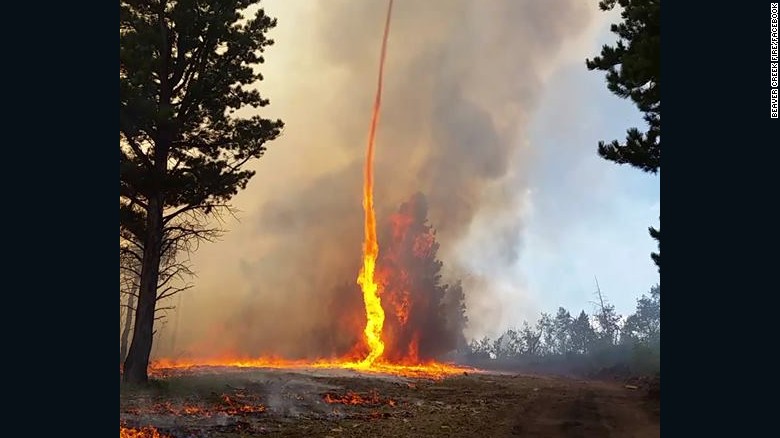 